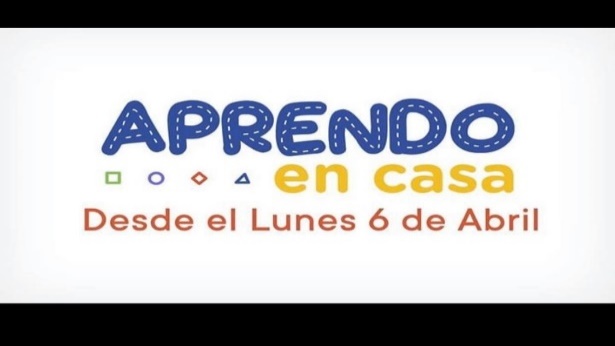                     I. E. “Santo Toribio de Mogrovejo”                                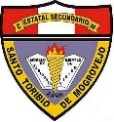                                              Zaña                   “Año del Bicentenario del Perú: 200 años de independencia”                             I.- DATOS INFORMATIVOS:DIRECCIÓN REGIONAL DE EDUCACIÓN		:  LAMBAYEQUEUNIDAD DE GESTIÓN EDUCATIVA LOCAL	:  CHICLAYOINSTITUCIÓN EDUCATIVA LOCAL		: “SANTO TORIBIO DE MOGROVEJO”DIRECTOR					:  JOSE LUIS ALCÁNTARA VELÁSQUEZSUB DIRECTOR					:  LUIS ALBERTO VALDIVIESO HUIMAN ÁREA CURRICULAR				:  CIENCIA Y TECNOLOGÍA CICLO						:  VII                            GRADO Y SECCIÓN				:  TERCERO Nro. DE HORAS					:  041.10. DOCENTE RESPONSABLE			:  Mg. NELLY D. TUESTA CALDERÓN1.11. DURACIÓN DEL PERIODO LECTIVO		: 9 SEMANAS PROPÓSITOS DE APRENDIZAJE EVIDENCIAS DE APRENDIZAJE 	QUE DEMUESTRAN QUE LOS ESTUDIANTES ESTÁN DESARROLLANDO COMPETENCIAS.SECUENCIA DE EXPERIENCIAS DE APRENDIZAJEREFERENCIAS BIBLIOGRÁFICAS /LINKOGRAFÍA                                                            Lugar y fecha:_________________                                                                               ____________________ V°B°  SUB  DIRECTOR                                                                               DOCENTE RESPONSABLECOMPETENCIACAPACIDADESCAPACIDADESDESEMPEÑOS PRECISADOS (CONTEXTUALIZADOS)INDAGA MEDIANTE MÉTODOS CIENTÍFICOS PARA CONSTRUIR CONOCIMIENTOS.Problematiza situaciones.Problematiza situaciones.INDAGA MEDIANTE MÉTODOS CIENTÍFICOS PARA CONSTRUIR CONOCIMIENTOS.Diseña estrategias para hacer indagaciónDiseña estrategias para hacer indagaciónINDAGA MEDIANTE MÉTODOS CIENTÍFICOS PARA CONSTRUIR CONOCIMIENTOS.Genera y registra datos e información.Genera y registra datos e información.INDAGA MEDIANTE MÉTODOS CIENTÍFICOS PARA CONSTRUIR CONOCIMIENTOS.Analiza datos e información.Analiza datos e información.INDAGA MEDIANTE MÉTODOS CIENTÍFICOS PARA CONSTRUIR CONOCIMIENTOS.Evalúa y comunica el proceso y resultados de su indagación.Evalúa y comunica el proceso y resultados de su indagación.EXPLICA EL MUNDO FÍSICO BASÁNDOSE EN CONOCIMIENTOS SOBRE LOS SERES VIVOS, MATERIA Y ENERGÍA, BIODIVERSIDAD, TIERRA Y UNIVERSOComprende y usa conocimientos sobre los seres vivos, materia y energía, biodiversidad, Tierra y universo.Comprende y usa conocimientos sobre los seres vivos, materia y energía, biodiversidad, Tierra y universo.EXPLICA EL MUNDO FÍSICO BASÁNDOSE EN CONOCIMIENTOS SOBRE LOS SERES VIVOS, MATERIA Y ENERGÍA, BIODIVERSIDAD, TIERRA Y UNIVERSOEvalúa las implicancias del saber y del quehacer científico y tecnológico.Evalúa las implicancias del saber y del quehacer científico y tecnológico.DISEÑA Y CONSTRUYE SOLUCIONES TECNOLÓGICAS PARA RESOLVER PROBLEMAS DE SU ENTORNO.Determina una alternativa de solución tecnológica.Determina una alternativa de solución tecnológica.DISEÑA Y CONSTRUYE SOLUCIONES TECNOLÓGICAS PARA RESOLVER PROBLEMAS DE SU ENTORNO.Diseña la alternativa de solución tecnológica.Diseña la alternativa de solución tecnológica.DISEÑA Y CONSTRUYE SOLUCIONES TECNOLÓGICAS PARA RESOLVER PROBLEMAS DE SU ENTORNO.Implementa y valida la alternativa de solución tecnológica.Implementa y valida la alternativa de solución tecnológica.DISEÑA Y CONSTRUYE SOLUCIONES TECNOLÓGICAS PARA RESOLVER PROBLEMAS DE SU ENTORNO.Evalúa y comunica el funcionamiento y los impactos de su alternativa de solución tecnológicaEvalúa y comunica el funcionamiento y los impactos de su alternativa de solución tecnológicaSe desenvuelve en entornos virtuales generados por las TIC.Personaliza entornos virtuales.Personaliza entornos virtuales.Se desenvuelve en entornos virtuales generados por las TIC.Gestiona información del entorno virtual.Gestiona información del entorno virtual.Se desenvuelve en entornos virtuales generados por las TIC.• Interactúa en entornos virtuales.• Interactúa en entornos virtuales.Se desenvuelve en entornos virtuales generados por las TIC.• Crea objetos virtuales en diversos formatos.• Crea objetos virtuales en diversos formatos.Gestiona su aprendizaje de manera autónoma.• Define metas de aprendizaje.• Define metas de aprendizaje.Gestiona su aprendizaje de manera autónoma.• Organiza acciones estratégicas para alcanzar metas.• Organiza acciones estratégicas para alcanzar metas.Gestiona su aprendizaje de manera autónoma.• Monitorea y ajusta su desempeño durante el proceso de aprendizaje.• Monitorea y ajusta su desempeño durante el proceso de aprendizaje.ENFOQUES TRANSVERSALESACTTIUDES QUE DEMUESTRANACTTIUDES QUE DEMUESTRANACTTIUDES QUE DEMUESTRANENFOQUE AMBIENTALENFOQUE DE ORIENTACIÓN AL BIEN COMÚN COMPETENCIAS/CAPACIDADESEVIDENCIASTECNCIAS E INSTRUMENTOS DE EVALUACIÓNINDAGA MEDIANTE MÉTODOS CIENTÍFICOS PARA CONSTRUIR CONOCIMIENTOS.Problematiza situaciones.Diseña estrategias para hacer indagaciónGenera y registra datos e información.Analiza datos e información.Evalúa y comunica el proceso y resultados de su indagación.Lista de cotejo/ Rúbrica de evaluaciónEXPLICA EL MUNDO FÍSICO BASÁNDOSE EN CONOCIMIENTOS SOBRE LOS SERES VIVOS, MATERIA Y ENERGÍA, BIODIVERSIDAD, TIERRA Y UNIVERSO.Comprende y usa conocimientos sobre los seres vivos, materia y energía, biodiversidad, Tierra y universo.Evalúa las implicancias del saber y del quehacer científico y tecnológico.Lista de cotejo/ Rúbrica de evaluaciónDISEÑA Y CONSTRUYE SOLUCIONES TECNOLÓGICAS PARA RESOLVER PROBLEMAS DE SU ENTORNO. Determina una alternativa de solución tecnológica.Diseña la alternativa de solución tecnológica.Implementa y valida la alternativa de solución tecnológica. Evalúa y comunica el funcionamiento y los impactos de su alternativa de solución tecnológica.Lista de cotejo/ Rúbrica de evaluación                                                   SITUACIÓN DESAFIANTE Y RETADORA ...................................................................................................................................................................................................................................................................................................................................................................................................................................................................................................................................................................................................................................................................................................................................................................................................................................................................................................................................................................................................................................                                                   SITUACIÓN DESAFIANTE Y RETADORA ...................................................................................................................................................................................................................................................................................................................................................................................................................................................................................................................................................................................................................................................................................................................................................................................................................................................................................................................................................................................................................................                                                   SITUACIÓN DESAFIANTE Y RETADORA ...................................................................................................................................................................................................................................................................................................................................................................................................................................................................................................................................................................................................................................................................................................................................................................................................................................................................................................................................................................................................................................                                                   SITUACIÓN DESAFIANTE Y RETADORA ...................................................................................................................................................................................................................................................................................................................................................................................................................................................................................................................................................................................................................................................................................................................................................................................................................................................................................................................................................................................................................................                                                   SITUACIÓN DESAFIANTE Y RETADORA ...................................................................................................................................................................................................................................................................................................................................................................................................................................................................................................................................................................................................................................................................................................................................................................................................................................................................................................................................................................................................................................PERIODO LECTIVO N° 01N° DE EXPERIENCIAS DE APRENDIZAJEACTIVIDADES/ ESTRATEGIASRECURSOS Y MATERIALES PRODUCTO DE APRENDIZAJE INTEGRADOPERIODO LECTIVO N° 01SEMANA 01:TÍTULO INTEGRADOR:PERIODO LECTIVO N° 01SEMANA 02:TÍTULO INTEGRADOR:PERIODO LECTIVO N° 01SEMANA 03:TÍTULO INTEGRADOR:PERIODO LECTIVO N° 01SEMANA 04:TÍTULO INTEGRADOR:PERIODO LECTIVO N° 01SEMANA 05:TÍTULO INTEGRADOR:PERIODO LECTIVO N° 01SEMANA 06:TÍTULO INTEGRADOR:PERIODO LECTIVO N° 01SEMANA 07:TÍTULO INTEGRADOR:PERIODO LECTIVO N° 01SEMANA 08:TÍTULO INTEGRADOR:PERIODO LECTIVO N° 01SEMANA 09:TÍTULO INTEGRADOR: